Properties of Matter  Classify and/or compare substances on the basis of their physical properties and/or explain that these properties are independent of the amount of the sample.  Physical property – characteristic of a pure substance that can be observed without changing it into another substance.Ex. appearance, texture, color, odor, melting point, boiling point, density, solubility,   magnetism, conductivity Describe density and/or calculate and compare the densities of various materials using the materials’ masses and volumes.                                                   Density - the ratio of mass to volume of a substance          Conductivity, magnetic properties  Conductivity – the rate at which heat and electricity pass through a substanceMost common are metalsMagnetic properties – the characteristics of a substance to be attracted to a magnetIron nickel, cobalt – are only metals that have magnetic properties.Describe how elements combine in a multitude of ways to produce compounds that make up all living and nonliving things. Compound – a substance made of two or more elements that are chemically combined.Ex.  CO2, H20Solubility (solvent, solute, and saturation) Solubility – how much solute can dissolve in a solvent at a certain temperatureSolute - substance that is being dissolvedSolvent – substance the solute is dissolving inSaturation – the point at which no more solute will dissolveDescribe the motion of particles in solids, liquids, and/or gases.                  Solid			                   Liquid		                      		GasesExplain that elements are grouped in the periodic table according to similarities of their properties.  Explain that atoms are the smallest unit of an element and are composed of subatomic particles (protons, neutrons, and electrons).  Identify common examples of acids, bases, and/or salts. Acids – acetic acid, vinegar, hydrochloric acidBases – soap, antacid, baking sodaSalt – (neutral substance) sodium chloride, potassium iodide, calcium carbonateCompare, contrast, and/or classify the properties of compounds, including acids and bases. Compounds have different properties than any of the elements that are in themAcids react with metals and carbonates, taste sour and turn blue litmus paper redBases taste bitter feel slippery and turn red litmus paper blueDifferentiate among pure substances, mixtures, and solutions.Pure substance – made of only 1 type of elementMixtures- two or more substances that are together in the same place but not chemically bonded (joined)Solution – a mixture containing a solvent and at least1 solute and that has the same properties throughoutChanges in MatterDifferentiate between physical and chemical changes.  Physical change – alters the form or appearance of a material but doesn’t make it another substanceChemical change – a change in which one or more substances combine or break apart to form new substancesExplain that mass is conserved when substances undergo physical and chemical changes, according to the Law of Conservation of Mass.  Law of Conservation of Mass(Matter) – mass is neither created nor destroyedDescribe how temperature influences chemical changes – Increase temp = increase speed of reactionDecrease temp = decrease speed of reactionForms of Energy Identify, compare and/or contrast the variety of types of radiation present in radiation from the Sun.  Ultra violet shorter wavelength/higher frequencyVisible light (ROYGBIV) Infrared (heat) longer wavelength/lower frequencyIdentify and/or compare characteristics of the electromagnetic spectrum. 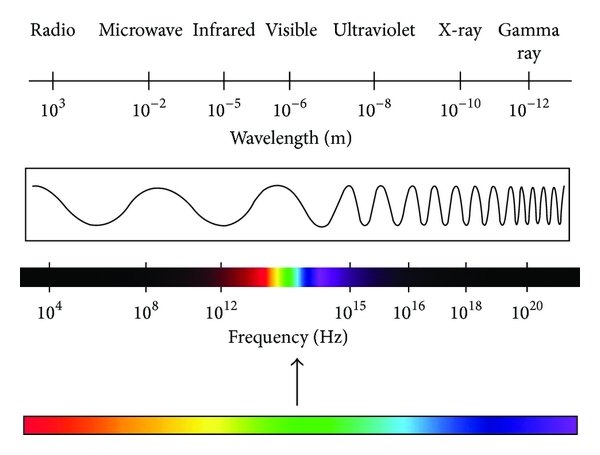 Wavelength – distance from 1 point of a wave to the same point on the next waveFrequency – how many waves pass a point in 1 sec.Identify common uses and/or applications of electromagnetic waves. Microwaves Heat lamps (infrared)Xrays, gamma rays (medical)Order of frequencies and wavelengths in the electromagnetic spectrum   - see chart aboveDescribe and/or explain that waves move at different speeds through different materials.  Waves move fastest in solids and slowest in gasesExplain that light waves can be reflected, refracted, and/or absorbed.  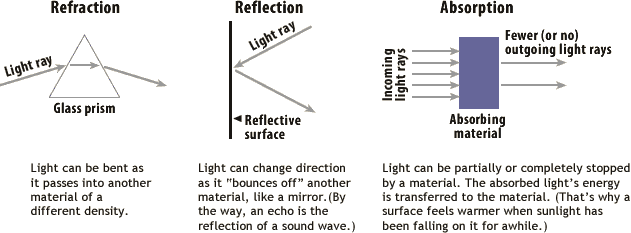 Energy Transfer and Transformations Identify and/or describe the transformation of energy from one form to another.  Law of conservation of energy – energy can neither be created nor destroyed it can only change formEx. Lamp (electrical to light and heat); bicycle (chemical to mechanical to kinetic)Differentiate between potential and kinetic energy. PE stored energyKE energy of movement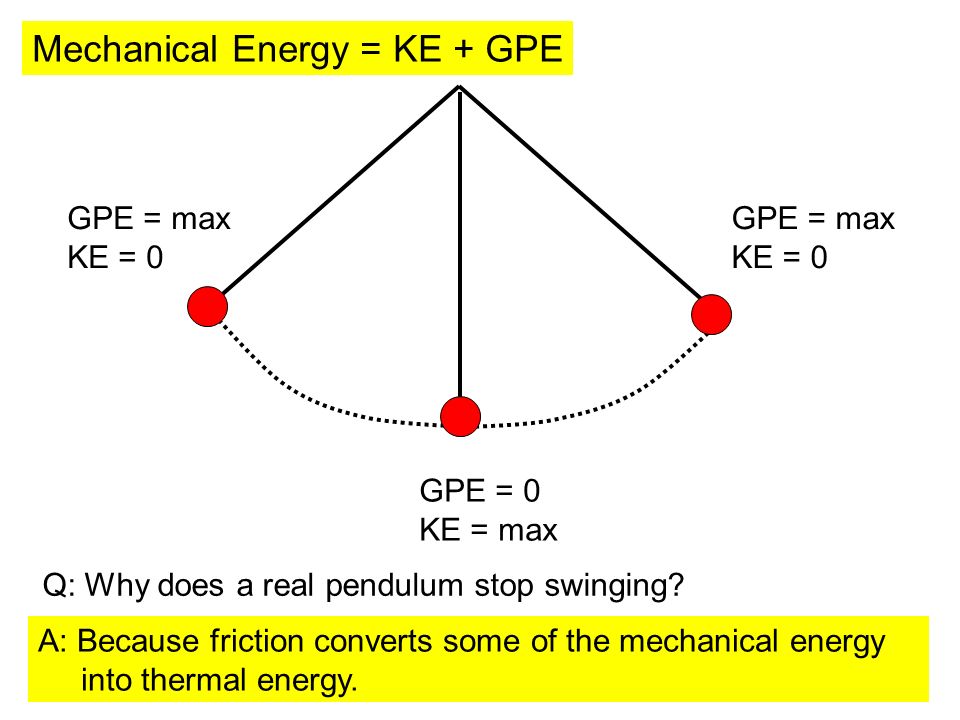 Identify and/or explain situations where energy is transformed between kinetic energy and potential energy. Identify and/or describe examples of the Law of Conservation of Energy.  – see pendulumDescribe how heat flows in predictable ways. Law of thermal Equilibrium Thermal energy travels from hot toward cold seeking balanceExplain that adding heat to or removing heat from a system may result in a temperature change and possibly a change of state.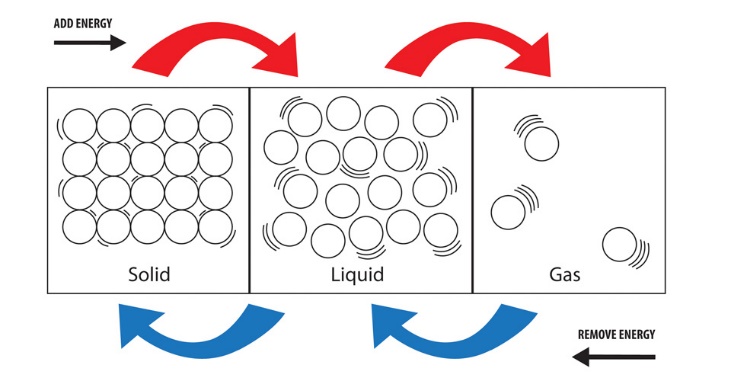 Heat transfer (conduction, convection, radiation) Conduction – transfer by contactConvection – transfer by movement (hot rises, cold sinks)Specific heat - the heat required to raise the temperature of the unit mass of a given substance 1 degree celciusForces and Changes in Motion  Identify and/or describe types of forces.Balance forceUnbalance forceDescribe the relationship among distance, mass, and gravitational force between any two objects. Increased distance  decreased gravitational forceIncreased mass, increased gravitational force Differentiate between mass and weight. Mass is a measurement of the amount of matter something contains, measured by using a balance comparing a known amount of matter to an unknown amount of matter Weight is the measurement of the pull of gravity on an object measured on a scale.Law of Universal Gravitation (mass/distance) ALL objects attract each other with a force of gravitational attraction. force of gravitational attraction is directly dependent upon the masses of both objects inversely proportional to the square of the distance that separates their centers. Describe and/or explain that an unbalanced force acting on an object changes its speed and/or direction.  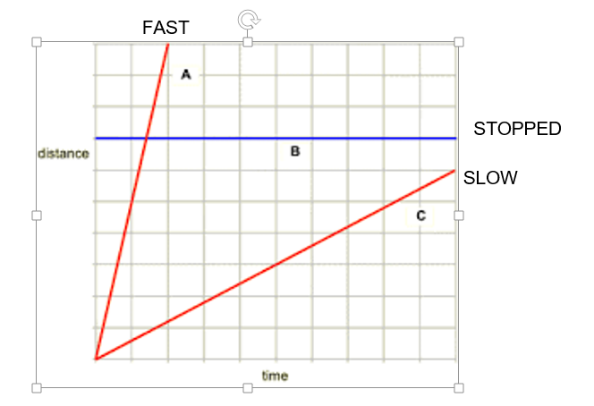 Interpret and/or analyze graphs of distance and time for an object moving at a constant speed. Ex. relative speed of an object at various points or sections of the graph and the direction of motion Net force (direction) Changes in speed (positive acceleration and negative acceleration)Friction (sliding and stationary)Sliding = movingStationary = not moving